Relacionándome con Dios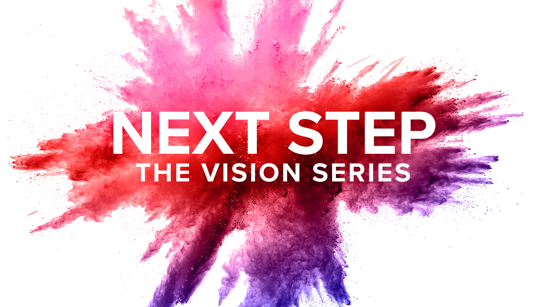 Guía – Viviendo la Visión Semana 2 | Las 4 Practicas¿Cómo abrimos nuestros ojos espirituales para obtener una visión de dónde Dios está obrando y cómo podemos unirnos a él? Creemos que la oración es el lugar de nacimiento de la misión; que nuestros corazones, conectados con el corazón de Dios, nos lleven al mundo para compartir a Jesús con quienes nos rodean.Esta semana en nuestra serie Próximos Pasos: Viviendo la Visión, queremos enfocar nuestras oraciones en nuestras cuatro prácticas: relacionandote con Dios, conectarse en un grupo, adorar juntos en una reunión e impactar a otros. Escrito por líderes del movimiento 24-7 PRAYER y editado para Christ Fellowship por Mark & Shelly Nelson y traducido para Christ Fellowship en Español por Sara Peña, este recurso adaptado de Lectio 365 te ayuda a relacionarte con la Palabra, fijar tu mirada en Jesús y conectarte con Dios en oración.Cada día leeremos el mismo pasaje dos veces y vendremos expectantes de que Dios hablará a través de él. En unos diez minutos cada día, seguiremos un ritmo de oración y meditación que ha sido utilizado por los cristianos durante siglos: juntos oraremos (O.R.A.R.) a través de sus siglas. O – Observar, haciendo una pausa para estar quieto.R – Regocijándose con un Salmo y Reflexionando sobre una escritura.A – Apelar, pidiéndole a Dios que nos ayude a nosotros y a los demás. R – Rendirse, cediendo a su voluntad en nuestras vidas, pase lo que pase.Día 1 – Relaciónate con DiosPAUSAMientras estoy en oración, hago una pausa para quedarme quieto; para respirarar lentamente, volver a centrar mis sentidos dispersos en la presencia de Dios.Haz una pausa y ora, aquietando tu mente para encontrarte con Dios.Oración de AcercamientoDios Creador, que formaste a la humanidad del polvo, vuelve a inspirarme. Vivifícame y santifícame por el poder de tu Espíritu. Enciende mi corazón con las buenas nuevas de tu evangelio.REGOCÍJATE Y REFLEXIONAElijo regocijarme en la presencia de Dios hoy, uniéndome a la antigua alabanza de todo el pueblo de Dios en las palabras del Salmo 119…Salmo 119:89-91 Tu palabra, Señor, es eterna,
    y está firme en los cielos.
90 Tu fidelidad permanece para siempre;
    estableciste la tierra, y quedó firme.
91 Todo subsiste hoy, conforme a tus decretos,
    porque todo está a tu servicio.Haz una pausa y alaba a Dios a través de su Palabra.Hoy estoy reflexionando sobre los beneficios de poner mi corazón en Dios y Su palabra…1 Pedro 2:2-3 (NVI)2Deseen con ansias la leche pura de la palabra,  como niños recién nacidos. Así, por medio de ella, crecerán en su salvación, 3 ahora que han probado lo bueno que es el Señor.La leche en la Biblia muchas veces representa bendición y abundancia… ¿Qué es esta leche que nos fortalece y nos alimenta para crecer en la nueva vida? Creo que es la Palabra de Dios, a través de las Escrituras y el llamado del Espíritu Santo en nuestros corazones. Somos frágiles, pero su palabra nos fortalece.”La palabra de Dios es una bendición para mí: la fuente de mi vida, la fuente de mi sabiduría, esperanza y fuerza. La palabra de Dios es el único alimento que puede saciar el hambre de mi alma y saciar la sed de mi alma.APELARSeñor, que tu palabra me fortalezca y me alimente, refrescando mi alma cansada y anhelante. Mientras abro mi Biblia esta mañana y medito en Tu palabra, ¡que mi alma encuentre el festín nutritivo que has preparado con tanto amor!Haz una pausa y ora sobre lo que estás leyendo en la Palabra de Dios.Señor, también oro por alguien que conozco, un amigo, un colega, un vecino o incluso un miembro de la familia, cuya alma está cansada y anhelante en este momento. Para aquellos por los que me he comprometido a orar, que tu palabra traiga esperanza y fuerza renovada.Haz una pausa y ora por tus amigos por nombre según te indique el Espíritu Santo.RENDIRSECuando vuelvo al pasaje, escucho cualquier palabra o frase en particular que el Espíritu Santo parezca estar resaltando para mí personalmente.2Deseen con ansias la leche pura de la palabra,  como niños recién nacidos. Así, por medio de ella, crecerán en su salvación, 3 ahora que han probado lo bueno que es el Señor.1 Pedro 2:2-3 (NVI)¿Qué palabra o frase me llamó la atención de estos versículos?Me captura la palabra “ansias”, la idea de un hambre desenfrenada. Pedro no está describiendo un sentimiento pasivo o cortés sino un fuerte y profundo deseo por Dios. Involucrar a Dios diariamente significa pasar tiempo con él regularmente leyendo la Biblia, hablando con él en oración y aprendiendo activamente más sobre él. Considero mi anhelo por Dios.Haz una pausa y ora sobre lo que anhelas en esta vida y cómo anhelas a Dios.Oración de RendiciónSEÑOR, crea en mí un hambre desenfrenada, un anhelo de tu Palabra; que permanezca para siempre en mi corazón y en mis labios. Ayúdame a meditar en tu Palabra día y noche para que pueda vivir de acuerdo con lo que dices.Promesa de RendiciónY ahora, mientras me preparo para dedicar este tiempo de oración para el día que viene, el Señor que me ama dice en el Salmo 1:Dichoso el hombre
    	que no sigue el consejo de los malvados,
    	ni se detiene en la senda de los pecadores
   	 ni cultiva la amistad de los blasfemos,
2 sino que en la ley del Señor se deleita,
   	 y día y noche medita en ella.Salmo 1:1-2 (NVI)Oración de ClausuraPadre, ayúdame a vivir este día en plenitud, siendo fiel a Ti, en todos los sentidos.Jesús, ayúdame a entregarme a los demás, siendo amable con todos los que encuentro.Espíritu, ayúdame a amar a los perdidos, proclamando a Cristo en todo lo que hago y digo.AménDía 2 – Conéctate a un GrupoPAUSAMientras estoy en oración, hago una pausa para quedarme quieto; para respirarar lentamente, volver a centrar mis sentidos dispersos en la presencia de Dios.Haz una pausa y ora, aquietando tu mente para encontrarte con Dios.Oración de AcercamientoDios Creador, que formaste a la humanidad del polvo, vuelve a inspirarme. Vivifícame y santifícame por el poder de tu Espíritu. Enciende mi corazón con las buenas nuevas de tu evangelio.REGOCÍJATE Y REFLEXIONAElijo regocijarme en la presencia de Dios hoy, uniéndome a la antigua alabanza de todo el pueblo de Dios en las palabras del Salmo 116…Salmo 116:16-18 (NVI)Yo, Señor, soy tu siervo;
    	soy siervo tuyo, tu hijo fiel; 
    	¡tú has roto mis cadenas!17 Te ofreceré un sacrificio de gratitud
 	   e invocaré, Señor, tu nombre.
18 Cumpliré mis votos al Señor
    en presencia de todo su pueblo,Haz una pausa y alaba a Dios a través de su Palabra.Hoy estoy reflexionando sobre la carta de Pedro a los creyentes exiliados bajo su cuidado. Son perseguidos, rechazados y esparcidos, pero de alguna manera misteriosa también están siendo edificados juntos como la casa de Dios.1 Pedro 2:4-6 (NVI)4Cristo es la piedra viva, rechazada por los seres humanos, pero escogida y preciosa ante Dios. Al acercarse a él, 5 también ustedes son como piedras vivas, con las cuales se está edificando una casa espiritual. De este modo llegan a ser un sacerdocio santo, para ofrecer sacrificios espirituales que Dios acepta por medio de Jesucristo. 6 Así dice la Escritura:«Miren que pongo en Sión
    una piedra principal escogida y preciosa,
y el que confíe en ella
    no será jamás defraudado». Este pasaje es una buena noticia para aquellos de nosotros que hemos luchado con la verguenza, que nos hemos sentido rechazados y parece que no podemos entender cómo encajamos en el plan de Dios.Ser una piedra viva es glorificar a Dios con nuestra vida, en lugar de construir para nuestra propia gloria o poder. Es transformar la forma en que entendemos el poder y el estatus. Es ir exactamente donde Dios necesita que estemos. Es transformar y ser transformados, de ser ignorados, descuidados y oprimidos, a ser parte del plan divino de Dios. Es habitar el lenguaje de vivir como pueblo de Dios. Y cada persona es fundamental en esto.”APELAR¿Alguna vez me he sentido ignorado, descuidado, avergonzado?Dios, ¿me mostrarías dónde estás obrando sanándome, formándome, haciéndome parte de la casa que estás construyendo? Ven Señor y edifica tu casa.Haz una pausa y ora acerca de cómo Dios te está conectando con otros en su casa.Dios te pido por los inadaptados, los incomprendidos y los marginados. ¿Pondrías a los solitarios en familias, sacarías a los prisioneros con cantos (Salmo 68:6)? Nombro a cualquiera de aquellos por los que estoy orando que necesitan sentirse conectados. Ven Señor y edifica tu casa.Haz una pausa y ora por tus amigos por nombre según te indique el Espíritu Santo.RENDIRSEAl regresar al pasaje, abro mis oídos para escuchar Tu palabra y mi corazón para rendirme a Tu voluntad una vez más.4Cristo es la piedra viva, rechazada por los seres humanos, pero escogida y preciosa ante Dios. Al acercarse a él, 5 también ustedes son como piedras vivas, con las cuales se está edificando una casa espiritual. De este modo llegan a ser un sacerdocio santo, para ofrecer sacrificios espirituales que Dios acepta por medio de Jesucristo. 6 Así dice la Escritura:«Miren que pongo en Sión
    una piedra principal escogida y preciosa,
y el que confíe en ella
    no será jamás defraudado». 1 Pedro 2:4-6 (NVI)“Ninguna estructura se mantendrá jamás si los cimientos no son profundos y seguros. Como cristianos, como piedras vivas en la construcción de Dios, tenemos un fundamento; Jesucristo."Nuestras vidas espirituales pueden ser personales, pero nunca tuvieron la intención de ser privadas. El crecimiento personal ocurre mejor en el contexto de las relaciones. Nos conectamos con otros para que podamos ser conocidos, amados, alentados y desafiados continuamente para crecer.Haz una pausa y ora para que Cristo sea tu fundamento mientras te conectas con otros creyentes.Oración de RendiciónDios quiero glorificarte con mi vida. Quiero ir donde tú necesites que esté. Quiero ser transformado. Quiero ser parte de tu plan divino. Ven Señor y edifica tu casa.Promesa de RendiciónY ahora, mientras me preparo para dedicar este tiempo de oración para el día que viene, el Señor que me ama dice en Mateo:Yo te digo que tú eres Pedro, y sobre esta piedra edificaré mi iglesia, y las puertas del reino de la Muerte no prevalecerán contra ella.Mateo 16:18 (NVI)Oración de ClausuraPadre, ayúdame a vivir este día en plenitud, siendo fiel a Ti, en todos los sentidos.Jesús, ayúdame a entregarme a los demás, siendo amable con todos los que encuentro.Espíritu, ayúdame a amar a los perdidos, proclamando a Cristo en todo lo que hago y digo.AménDía 3 – Adorar Juntos PAUSAMientras estoy en oración, hago una pausa para quedarme quieto; para respirarar lentamente, volver a centrar mis sentidos dispersos en la presencia de Dios.Haz una pausa y ora, aquietando tu mente para encontrarte con Dios.Oración de AcercamientoDios Creador, que formaste a la humanidad del polvo, vuelve a inspirarme. Vivifícame y santifícame por el poder de tu Espíritu. Enciende mi corazón con las buenas nuevas de tu evangelio.REGOCÍJATE Y REFLEXIONAElijo regocijarme en la presencia de Dios hoy, uniéndome a la antigua alabanza de todo el pueblo de Dios en las palabras del Salmo 134…Salmo 134 (NVI)Bendigan al Señor todos ustedes sus siervos,
    que de noche permanecen en la casa del Señor.
2 Eleven sus manos hacia el santuario
    y bendigan al Señor.
3 Que desde Sión los bendiga el Señor,
    creador del cielo y de la tierra.Haz una pausa y alaba a Dios a través de su Palabra.Hoy vuelvo a la primera carta del Apóstol Pedro y reflexiono sobre su descripción de la Iglesia…1 Pedro 2:9-10 (NVI)Pero ustedes son linaje escogido, real sacerdocio, nación santa, pueblo que pertenece a Dios, para que proclamen las obras maravillosas de aquel que los llamó de las tinieblas a su luz admirable. 10 Ustedes antes ni siquiera eran pueblo, pero ahora son pueblo de Dios; antes no habían recibido misericordia, pero ahora ya la han recibido.En este versículo, somos llamados, quizás desafiados, a vernos a nosotros mismos no como el mundo nos ve, sino como Dios nos ve. Estamos llamados a juzgarnos a nosotros mismos no según los valores que parecen importar más al mundo (estado, riqueza, poder), sino según el amor ilimitado de Dios en Cristo. Debido a la obra de Dios por nosotros en Cristo, somos llamados dignos, amados, escogidos. Sois llamados dignos, amados y escogidos a los ojos de Dios”. Debido a que somos elegidos y llamados de las tinieblas a su luz maravillosa, nos reunimos semanalmente para cantar, orar, estudiar la Biblia juntos a través de la enseñanza, observar la Cena del Señor y, finalmente, encontrarnos juntos con Dios. Nos reunimos como su pueblo y lo adoramos. Así como los sacerdotes de Israel fueron llamados a guiar a la nación en la adoración, nosotros somos llamados sacerdocio real, apartados para proclamar sus alabanzas.APELARMe imagino de pie frente a un espejo o, si puedo, voy en busca de un espejo ahora. ¿Cómo me veo? ¿Cómo mido mi valor?Haz una pausa y ora a través de estas preguntas, atento a la guía de Dios.Dios, ayúdame a verme a mí mismo a través de tus ojos. Valioso. Amado. Elegido.Haz una pausa y alaba a Dios por la forma en que te ve.Pienso en una de las personas por las que estoy orando. Alguien que aún no ha experimentado el amor de Dios por sí mismo. ¿Cómo se ven y se definen a sí mismos?Dios, ayúdame a mostrarles cómo los ves y cuánto los amas. Invítalos a tomar su lugar entre tu pueblo elegido.RENDIRSECuando vuelvo al pasaje, escucho una palabra o frase en particular que el Espíritu Santo me está revelando hoy...Pero ustedes son linaje escogido, real sacerdocio, nación santa, pueblo que pertenece a Dios, para que proclamen las obras maravillosas de aquel que los llamó de las tinieblas a su luz admirable. 10 Ustedes antes ni siquiera eran pueblo, pero ahora son pueblo de Dios; antes no habían recibido misericordia, pero ahora ya la han recibido.1 Pedro 2:9-10 (NVI)¿Qué palabra o frase noté en este pasaje?Me llamó la atención el mandato de “proclamar las obras maravillosas de aquel que [me] llamó”. Soy elegido con un propósito. Como dice el Salmo 134, estoy hecho para bendecir a Dios. ¿Cómo puedo alabarlo y bendecirlo hoy?Haz una pausa y ora, preguntándole a Dios cómo puedes alabarlo y bendecirlo.Oración de RendiciónJesús, por ti soy bienvenido en el pueblo de Dios. Soy imperfecto, Yo cometo errores. Me amas tal como soy, pero me prometes no dejarme como soy. Me has elegido y me estás cambiando, sacando a relucir tu imagen en mí, un poco más clara cada día. ¡Gracias!Promesa de RendiciónY ahora, mientras me preparo para dedicar este tiempo de oración para el día que viene, el Señor que me ama dice en Hebreos:Así que acerquémonos confiadamente al trono de la gracia para recibir misericordia y hallar la gracia que nos ayude en el momento que más la necesitemos.Hebreos 4:16 (NVI) Oración de ClausuraPadre, ayúdame a vivir este día en plenitud, siendo fiel a Ti, en todos los sentidos.Jesús, ayúdame a entregarme a los demás, siendo amable con todos los que encuentro.Espíritu, ayúdame a amar a los perdidos, proclamando a Cristo en todo lo que hago y digo.AménDía 4 – Impacta a OtrosPAUSAMientras estoy en oración, hago una pausa para quedarme quieto; para respirarar lentamente, volver a centrar mis sentidos dispersos en la presencia de Dios.Haz una pausa y ora, aquietando tu mente para encontrarte con Dios.Oración de AcercamientoDios Creador, que formaste a la humanidad del polvo, vuelve a inspirarme. Dame una nueva imaginación para percibir nuevas posibilidades hoy.REGOCÍJATE Y REFLEXIONAElijo regocijarme en la presencia de Dios hoy, uniéndome a la antigua alabanza de todo el pueblo de Dios en las palabras del Salmo 23…Salmo 23:1-3 (NVI)El Señor es mi pastor, nada me falta;
2     en verdes pastos me hace descansar.
Junto a tranquilas aguas me conduce;
3     me infunde nuevas fuerzas.
Me guía por sendas de justicia
    por amor a su nombre.Haz una pausa y alaba a Dios a través de su Palabra.David ha sido ungido como el futuro rey de Israel, pero antes de tomar el trono, es enviado a servir al monarca actual. El rey Saúl ha rechazado los caminos de Dios y como resultado el Espíritu de Dios lo ha dejado (1 Samuel 16:14)…1 Samuel 16:21-23 (NVI)21 Cuando David llegó, se puso al servicio de Saúl, quien lo llegó a apreciar mucho y lo hizo su escudero. 22 Luego Saúl le mandó este mensaje a Isaí: «Permite que David se quede a mi servicio, pues me ha causado muy buena impresión».23 Cada vez que el espíritu de parte de Dios atormentaba a Saúl, David tomaba su arpa y tocaba. La música calmaba a Saúl y lo hacía sentirse mejor, y el espíritu maligno se apartaba de él.Saul no tenía idea de que estaba asesorando a su reemplazo. Cuando David ingresó al servicio real, fue la oportunidad perfecta para aprender las demandas y la dinámica del liderazgo nacional. Debe haberse sentido muy poco calificado como pastor y músico, pero David trajo los dones creativos que tenía para ofrecer y sirvió donde Dios lo había puesto.APELAR¿Hay alguien que se destaque en una habilidad o tenga una oportunidad o posición que yo quiera? ¿Alguien a quien admiro o tal vez envidio?Dios, ayúdame a dejar de lado cualquier sentimiento de competitividad para poder aprender de esa persona. ¿Cómo puedo servirlos o bendecirlos creativamente hoy?Haz una pausa y ora a través de estas preguntas, atento a la guía de Dios.David usó su don musical para traer consuelo a Saúl. ¿Conozco a alguien que, por la razón que sea, necesita consuelo o tal vez esté luchando contra la depresión?Dios, te pido que hoy te acerques a ellos; llévales esperanza y fortaleza. ¿Hay alguna manera creativa en la que yo, como David, pueda usar mis dones para ser parte de Tu respuesta a esta oración?Haz una pausa y ora por tus amigos por nombre según te indique el Espíritu Santo.RENDIRSECuando vuelvo al pasaje, me imagino a mí mismo en la historia. ¿Soy un espectador en la corte real? ¿Estoy inquieto como David a punto de conocer a su monarca? ¿O, como Saúl, soy yo el que se siente atormentado y alejado de Dios?Cuando David llegó, se puso al servicio de Saúl, quien lo llegó a apreciar mucho y lo hizo su escudero. 22 Luego Saúl le mandó este mensaje a Isaí: «Permite que David se quede a mi servicio, pues me ha causado muy buena impresión».23 Cada vez que el espíritu de parte de Dios atormentaba a Saúl, David tomaba su arpa y tocaba. La música calmaba a Saúl y lo hacía sentirse mejor, y el espíritu maligno se apartaba de él.1 Samuel 16:21-23 (NVI)Me resulta más fácil ponerme en el lugar de David que examinar mis pensamientos y acciones desde la perspectiva de Saúl. El Espíritu de Dios ya no estaba con Saúl, pero permaneció como rey durante muchos años, cada vez más paranoico y defensivo. A veces puedo aferrarme demasiado a las responsabilidades y la influencia que tengo, tal como lo hizo Saúl. ¿Encuentro mi identidad en mi estatus o habilidad en lugar de estar totalmente en el amor de Dios?Haz una pausa y ora sobre cómo usas los dones que Dios te ha dado. Cuando nos damos cuenta plenamente de cuánto ha hecho Jesús por nosotros, es natural servir a los demás también. Somos voluntarios en la iglesia, en la comunidad y en todo el mundo para que más personas puedan experimentar su amor y seguirlo.Oración de RendiciónDios, quiero servir a los demás. Enséñame a ser generoso. Trae ahora a mi vida a alguien a quien pueda guiar y hacerle espacio; ayúdame a elegir celebrar el éxito de otras personas.Promesa de RendiciónY ahora, mientras me preparo para dedicar este tiempo de oración para al día que viene, el Señor que me ama dice en el evangelio de Juan:Ciertamente les aseguro que, si el grano de trigo no cae en tierra y muere, se queda solo. Pero, si muere, produce mucho fruto. 25 El que se apega a su vida la pierde; en cambio, el que aborrece su vida en este mundo la conserva para la vida eterna. Juan 12:24-25 (NVI)Oración de ClausuraPadre, ayúdame a vivir este día en plenitud, siendo fiel a Ti, en todos los sentidos.Jesús, ayúdame a entregarme a los demás, siendo amable con todos los que encuentro.Espíritu, ayúdame a amar a los perdidos, proclamando a Cristo en todo lo que hago y digo.Amén*Justin Welby, Thy Kingdom Come: Novena, Reflections on 1 Peter ©24-7 PRAYER content originally published 6/14/2022 on Lectio 365 appDía 5 – Se la IglesiaPAUSAMientras estoy en oración, hago una pausa para quedarme quieto; para respirarar lentamente, volver a centrar mis sentidos dispersos en la presencia de Dios.Haz una pausa y ora, aquietando tu mente para encontrarte con Dios.Oración de AcercamientoDios Creador, que formaste a la humanidad del polvo, vuelve a inspirarme. Dame una nueva imaginación para percibir nuevas posibilidades hoy.REGOCÍJATE Y REFLEXIONAElijo regocijarme en la presencia de Dios hoy, uniéndome a la antigua alabanza de todo el pueblo de Dios en las palabras del Salmo 34…Salmo 34:1-3 (NVI)Bendeciré al Señor en todo tiempo;
    mis labios siempre lo alabarán.2 Mi alma se gloría en el Señor;
    lo oirán los humildes y se alegrarán.3 Engrandezcan al Señor conmigo;
    exaltemos a una su nombre.Haz una pausa y alaba a Dios a través de su Palabra.Esta semana he estado reflexionando sobre las cuatro prácticas en las que nos invertimos que nos ayudan continuamente a dar los próximos pasos en nuestra relación con Jesús. Hoy exploro las prácticas de la iglesia primitiva…Hechos 2:41-47 (NVI)Así, pues, los que recibieron su mensaje fueron bautizados, y aquel día se unieron a la iglesia unas tres mil personas. 42 Se mantenían firmes en la enseñanza de los apóstoles, en la comunión, en el partimiento del pan y en la oración. 43 Todos estaban asombrados por los muchos prodigios y señales que realizaban los apóstoles. 44 Todos los creyentes estaban juntos y tenían todo en común: 45 vendían sus propiedades y posesiones, y compartían sus bienes entre sí según la necesidad de cada uno. 46 No dejaban de reunirse en el templo ni un solo día. De casa en casa partían el pan y compartían la comida con alegría y generosidad, 47 alabando a Dios y disfrutando de la estimación general del pueblo. Y cada día el Señor añadía al grupo los que iban siendo salvos.A menudo me imagino cómo sería vivir en una comunión tan estrecha con otros creyentes: ¡adorando juntos todos los días, compartiendo comidas, orando y experimentando milagros! Sería imposible no saber qué estaba pasando en la vida de cada uno, qué necesidades tienen nuestros vecinos. Con razón estaban tan dispuestos a compartir lo que tenían y disfrutaban de corazones alegres y sinceros.Estoy asombrado por el efecto que su estilo de vida tuvo en quienes los rodeaban. ¡La gente de su comunidad pensaba bien de ellos, y la gente se salvaba todos los días! Su impacto como individuos y juntos en compañerismo con otros creyentes fue difícil de pasar por alto.APELAR¿Vivo diariamente esperando que el Señor salve a las personas que experimentan a Cristo a través de mí en mi vida ordinaria? ¿A quién veré o hablaré hoy cuya vida eterna podría cambiar por su interacción conmigo?Haz una pausa y ora acerca de lo que el Señor puede hacer a través de ti hoy.¿Qué se necesitaría para que 3000 personas se bautizaran en nuestra comunidad hoy? ¡La obra del Espíritu y un mensaje poderoso seguro! Pero, ¿qué podría hacer Dios a través de nosotros como iglesia todos los días?Haz una pausa y ora mientras el Espíritu de Dios te guía.RENDIRSECuando vuelvo al pasaje, pienso en nuestra visión La Mesa...41 Así, pues, los que recibieron su mensaje fueron bautizados, y aquel día se unieron a la iglesia unas tres mil personas. 42 Se mantenían firmes en la enseñanza de los apóstoles, en la comunión, en el partimiento del pan y en la oración. 43 Todos estaban asombrados por los muchos prodigios y señales que realizaban los apóstoles. 44 Todos los creyentes estaban juntos y tenían todo en común: 45 vendían sus propiedades y posesiones, y compartían sus bienes entre sí según la necesidad de cada uno. 46 No dejaban de reunirse en el templo ni un solo día. De casa en casa partían el pan y compartían la comida con alegría y generosidad, 47 alabando a Dios y disfrutando de la estimación general del pueblo. Y cada día el Señor añadía al grupo los que iban siendo salvos.Hechos 2:41-47 (NVI)Veo la visión de nuestra iglesia, La Mesa, como un llamado al compañerismo. Queremos que las personas sean conocidas y amadas tal como lo fueron en la iglesia primitiva. Crear un lugar y un pueblo que represente la conexión, la paz y la libertad podría cambiar nuestra comunidad. Al vivir esta visión y las cuatro prácticas, veo que el Señor puede usar mi estilo de vida y hábitos para agregar diariamente a aquellos que están siendo salvos.Haz una pausa y ora, comprometiéndote a un estilo de vida de compañerismoOración de RendiciónDios, necesitamos tu Espíritu para transformar nuestras mentes y nuestras mentalidades. Úsanos como tu iglesia a través de nuestras acciones y conversaciones individuales para impactar a nuestra comunidad. Señor, danos el deseo de vivir en tan estrecha comunión unos con otros que todos sean conocidos y amados.Promesa de RendiciónY ahora, mientras me preparo para dedicar este tiempo de oración al día que viene, el Señor que me ama dice en Josué:Ya te lo he ordenado: ¡Sé fuerte y valiente! ¡No tengas miedo ni te desanimes! Porque el Señor tu Dios te acompañará dondequiera que vayas».Josúe 1:9 (NIV)Oración de ClausuraQue este día traiga descanso sabático a mi corazón y a mi hogar.Que la imagen de Dios en mí sea restaurada y mi imaginación en Dios sea restaurada.Que se aligere la gravedad de las cosas materiales y se ralentice la relatividad del tiempo.Que pueda conocer la gracia de abrazar mi propia pequeñez finita en los brazos de la infinita grandeza de Dios.Que la Palabra de Dios me alimente y Su Espíritu me guíe en la semana y en la vida venidera.